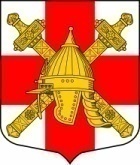 АДМИНИСТРАЦИЯ СИНЯВИНСКОГО  ГОРОДСКОГО  ПОСЕЛЕНИЯ КИРОВСКОГО  МУНИЦИПАЛЬНОГО  РАЙОНА  ЛЕНИНГРАДСКОЙ ОБЛАСТИП О С Т А Н О В Л Е Н И Еот «13»  марта 2023 года № 185О внесении изменений в постановление администрации Синявинского городского поселения Кировского муниципального района Ленинградской области от 27.12.2021 № 453 «Об утверждении муниципальной программы«Формирование комфортной городской среды на территории Синявинского городского поселения Кировского муниципального района Ленинградской области на 2018-2024 годы»          В соответствии с Бюджетным кодексом Российской Федерации, Федеральным законом от 28.06.2014 № 172-ФЗ «О стратегическом планировании в Российской Федерации», Федеральным законом от 06.10.2003 № 131-ФЗ «Об общих принципах организации местного самоуправления в Российской Федерации», постановлением Правительства Российской Федерации от 10 февраля 2017 года № 169 «Об утверждении Правил предоставления и распределения субсидий из федерального бюджета бюджетам субъектов Российской Федерации на поддержку государственных программ субъектов Российской Федерации и муниципальных программ формирования современной городской среды»,  постановляю:         1. Внести изменения в постановление администрации Синявинского городского поселения Кировского муниципального района Ленинградской области от 27.12.2021 № 453 «Об утверждении муниципальной программы «Формирование комфортной городской среды на территории Синявинского городского поселения Кировского муниципального района Ленинградской области на 2018-2024 годы», изложив приложение к настоящему постановлению в новой редакции.         2. Настоящее постановление подлежит размещению в сети Интернет на официальном сайте Синявинского городского поселения.         3. Контроль за исполнением настоящего постановления оставляю за собойГлава администрации 	                                                               Е.В. ХоменокРазослано: дело-2, сектор ФиЭ,  сектор УМИ, МУП «СинявиноЖКХ»,  СМИ, Кировская городская прокуратура Приложение к постановлению администрацииот 13 марта 2023 года № 185МУНИЦИПАЛЬНАЯ ПРОГРАММА«Формирование  комфортной городской среды на территории Синявинского городского поселения Кировского муниципального района Ленинградской области на 2018-2024  годы»ПАСПОРТмуниципальной программы «Формирование комфортной городской среды» на территории Синявинского городского поселения Кировского муниципального района Ленинградской области на 2018-2024 годыI. Характеристика текущего состояния, основные проблемы благоустройства территории Синявинского городского поселения Кировского муниципального района Ленинградской областиВ Синявинском городском поселении Кировского муниципального района Ленинградской области 23 многоквартирных жилых дома, где проживают более 4000  жителей. Большинство жилых домов введено в эксплуатацию в 1950 - 1990 годах прошлого столетия. Внутриквартальные и дворовые проезды, расположенные в жилой застройке, не соответствует технологическим и эксплуатационным требованиям и требуют проведения комплексного ремонта.Основными проблемами в области благоустройства дворовых и общественных территорий являются: - изнашивание покрытий дворовых проездов и тротуаров;  - недостаточное количество детских и спортивных площадок, зон отдыха;  - отсутствие в большинстве дворов специально оборудованных мест парковки транспортных средств;  - неудовлетворительное состояние зеленых насаждений, отсутствие общей концепции озеленения;- недостаточное освещение отдельных дворовых и общественных территорий;- отсутствие велосипедных дорожек;- отсутствие пространства  для проведения культурно-массовых мероприятий под открытым небом, отсутствие всесезонной сцены.Кроме того, городская среда требует проведения большого объема работ по приспособлению ее к условиям доступности для инвалидов всех категорий и маломобильных групп населения.   На сегодняшний день дворовые и общественные территории потеряли эстетический вид и нуждаются в ремонте. Внешний облик населенного пункта, его эстетический вид во многом зависят от степени благоустроенности территории, от площади озеленения.Благоустройство - комплекс мероприятий по содержанию объектов благоустройства (в том числе зеленых насаждений), направленных на создание благоприятных условий жизни, трудовой деятельности и досуга населения.Озелененные территории вместе с насаждениями и цветниками создают образ населенного пункта, формируют благоприятную и комфортную городскую среду для жителей и гостей, выполняют рекреационные и санитарно-защитные функции. Они являются составной частью природного богатства населенных пунктов и важным условием его инвестиционной привлекательности.Существенное влияние на здоровье и благополучие жителей оказывают общественные территории, к которым относятся парки, скверы,  пешеходные зоны, площадки и другие места массового посещения. Творчески оформленная общественная территория становится центром притяжения жителей разных возрастных и социальных групп. Для успешной реализации всех мероприятий необходим комплексный инновационный подход. Требуется не просто обеспечить наличие отдельных элементов благоустройства на выбранной территории, а создать целостный проект, предусматривающий высокий уровень архитектурного исполнения, функциональность и доступность планировочных решений.Для обеспечения благоустройства общественных территорий целесообразно проведение следующих мероприятий:- озеленение, уход за зелеными насаждениями;- оборудование малыми архитектурными формами, иными     некапитальными объектами;- устройство пешеходных дорожек,- освещение территорий;- обустройство площадок для отдыха, детских, спортивных площадок;- установка скамеек и урн, контейнеров для сбора мусора;- оформление цветников;- устройство велосипедных дорожек;- обеспечение физической, пространственной и информационной доступности общественных территорий для людей с ограниченными возможностями;- установка всесезонной сцены и создание площадки для зрителей со скамейками, освещением музыкальным сопровождением. Выполнение всего комплекса работ, предусмотренных муниципальной Программой, создаст условия для благоустроенности и придания привлекательности общественных территорий.Решение выявленных проблем и поставленных задач возможно путем планомерного осуществления комплекса мероприятий, направленных на повышение уровня и качества благоустройства территории Синявинского городского поселения.Таким образом, органы местного самоуправления в качестве приоритетного направления деятельности в сфере благоустройства на период 2018-2024 годов определяют системное повышение качества и комфортности современной городской среды путем реализации первоочередных мероприятий по благоустройству: проектов комплексного благоустройства дворовых территорий многоквартирных домов, территорий общего пользования, подготовленных с учетом проведенной инвентаризации и общественного обсуждения. Реализация Программы позволит создать благоприятные условия среды обитания, повысить комфортность проживания населения города, увеличить площадь озеленения территорий, обеспечить более эффективную эксплуатацию жилых домов, улучшить условия для отдыха и занятий спортом, обеспечить физическую, пространственную и информационную доступность зданий, сооружений, дворовых территорий для людей с ограниченными возможностями.В соответствии с протоколом совещания по организационным вопросам реализации федерального проекта «Формирование комфортной городской среды» на территории Ленинградской области в 2024 году  администрацией Синявинского городского поселения   проведено голосование по отбору общественной территории  Синявинского городского поселения Кировского муниципального района Ленинградской области для благоустройства в 2024 году.По результатам сбора предложений выбраны территории для последующего вынесения на ежегодное голосование по отбору общественных территорий, подлежащих благоустройству в 2024 году:-  обустройство сквера (въезд в г.п. Синявино (территория 1) с правой стороны;- обустройство общественной территории «Центральная площадь» (ул. Лесная, д. 18);- обустройство территории за спортивной площадкой (г.п. Синявино, ул. Кравченко, д.11а).Комплексное благоустройство дворовых территорий и мест массового пребывания населения позволит поддержать их в удовлетворительном состоянии, повысить уровень благоустройства, выполнить архитектурно-планировочную организацию территории, обеспечить здоровые условия отдыха и жизни жителей.II. Цели, задачи, ожидаемые результаты и сроки реализации муниципальной программы1. Целью реализации Программы является формирование в кварталах жилой застройки среды, благоприятной для проживания населения, а также мест массового пребывания населения. Для достижения этой цели предлагается выполнить задачи по ремонту и благоустройству дворовых территорий многоквартирных домов, а также мест массового пребывания населения, входящих в перечень минимальных и дополнительных видов работ в соответствии с правилами предоставления и распределения субсидий из федерального бюджета: благоустройство дворовых территорий многоквартирных домов понимается как совокупность мероприятий, направленных на создание и поддержание функционально, экологически и эстетически организованной городской среды, включающей:- архитектурно-планировочную организацию территории (ремонт пешеходных дорожек, благоустройство и техническое оснащение площадок – детских, устройство автомобильных парковок);- реконструкцию озеленения (посадку деревьев и кустарников с организацией ландшафтных групп, устройство и ремонт газонов и цветников);- освещение территорий при наличии технической возможности;- размещение малых архитектурных форм и объектов дизайна (скамеек, оборудования спортивно-игровых площадок, ограждений и прочего).Перед началом работ по комплексному благоустройству общественной территории разрабатывается эскизный проект мероприятий, а при необходимости - рабочий проект. Все мероприятия планируются с учетом создания условий для жизнедеятельности инвалидов2. Основные задачи муниципальной Программы, направленные на достижение вышеуказанных целей, заключаются в следующем:а) улучшение благоприятных и безопасных условий для проживания и отдыха жителей поселения;б) повышение уровня благоустройства дворовых территорий многоквартирных домов;в) повышение уровня благоустройства общественных территорий.Для достижения поставленной цели необходимо реализовать комплекс мероприятий по благоустройству дворовых территорий и общественных территорий в муниципальных образованиях Ленинградской области.3. В результате реализации мероприятий муниципальной Программы ожидается снижение доли неблагоустроенных дворовых и общественных территорий.4. Успешное выполнение задач муниципальной Программы позволит улучшить условия проживания и жизнедеятельности горожан и повысить привлекательность города.5. Реализация муниципальной Программы позволит достичь следующих результатов:а) благоустройство территорий, прилегающих к многоквартирным жилым домам в количестве 9.б) благоустройство общественных территорий 3.Необходимым условием реализации программы является проведение мероприятий по благоустройству дворовых и общественных территорий с учетом необходимости обеспечения физической, пространственной и информационной доступности зданий, сооружений и общественных территорий для людей с ограниченными возможностями.7. Минимальный перечень, дополнительный перечень работ по благоустройству дворовых территорий.Минимальный перечень видов работ по благоустройству дворовых территорий включает: ремонт дворовых проездов, обеспечение освещения дворовых территорий, установку скамеек, установку урн (далее - минимальный перечень).Дополнительный перечень видов работ по благоустройству дворовых территорий включает: озеленение территорий, установку ограждений, установку малых архитектурных форм и городской мебели, оборудование автомобильных парковок, оборудование поверхностной дренажной системы внутридворовых проездов, обустройство площадок для отдыха, установку детских площадок, установку спортивных площадок, оборудование площадок для выгула и дрессировки собак (далее - дополнительный перечень).Срок реализации Программы - 2018 - 2024 года, с возможностью внесения изменений в сроки реализации Программы. III. Система управления реализацией муниципальной Программы1. Ответственным исполнителем является администрация Синявинского городского поселения  Кировского муниципального района Ленинградской области.2. Соисполнителем муниципальной программы является Министерство строительство и жилищно-коммунального хозяйства Российской Федерации, Комитет по жилищно-коммунальному хозяйству Ленинградской области3. Участниками муниципальной Программы являются:Администрация Синявинского городского поселения Кировского муниципального района Ленинградской области;МУП «СинявиноЖКХ»;Жители г.п. Синявино;Заинтересованные лица.4. Ответственный исполнитель муниципальной Программы:а) координирует деятельность исполнителей по реализации подпрограмм, отдельных мероприятий муниципальной Программы;б) выполняет функции исполнителя муниципальной Программы в части, касающейся его полномочий;в) предоставляет по запросу сведения, необходимые для проведения мониторинга реализации муниципальной Программы, отчеты о реализации муниципальной программы;г) запрашивает у исполнителей муниципальной Программы информацию, необходимую для подготовки отчетов о реализации муниципальной программы, проведения оценки эффективности реализации муниципальной Программы.д) осуществляет оценку эффективности реализации муниципальной Программы, а также реализации подпрограмм, входящих в муниципальную Программу, путем определения степени достижения целевых показателей и полноты использования средств;е) готовит в срок до 31 декабря соответствующего года годовой отчет о реализации муниципальной Программы и представляет его в установленном порядке.5. Исполнитель муниципальной Программы:а) осуществляет реализацию мероприятий муниципальной Программы, отдельных в рамках своих полномочий;б) разрабатывает и согласовывает проект изменений в муниципальную Программу;в) формирует предложения по внесению изменений в муниципальную Программу, направляет их ответственному исполнителю;г) представляют в срок до 1 декабря соответствующего года ответственному исполнителю необходимые сведения для подготовки информации о ходе реализации мероприятий муниципальной Программы;д) подписывает акты выполненных работ в соответствии с заключенными муниципальными контрактами.6. На реализацию муниципальной Программы могут повлиять внешние риски, а именно:а) при осуществлении закупок для муниципальных нужд согласно Федеральному закону от 5 апреля 2013 года № 44-ФЗ «О контрактной системе в сфере закупок товаров, работ, услуг для обеспечения государственных и муниципальных нужд» некоторые процедуры торгов могут не состояться в связи с отсутствием претендентов. Проведение повторных процедур приведет к изменению сроков исполнения программных мероприятий;б) несвоевременное выполнение работ подрядными организациями может привести к нарушению сроков выполнения программных мероприятий;в) заключение муниципальных контрактов с организациями, которые окажутся неспособными исполнить свои обязательства.7. Способами ограничения рисков являются:а) концентрация ресурсов на решении приоритетных задач;б) повышение результативности реализации программы и эффективности использования бюджетных средств;в) своевременное внесение изменений в бюджет Синявинского городского поселения Кировского муниципального района Ленинградской области на соответствующий год и Программу.Перечень мероприятий программы «Благоустройство общественных территорий Синявинского городского поселения Кировского муниципального района Ленинградской областиПЕРЕЧЕНЬ РАБОТПО БЛАГОУСТРОЙСТВУ ОБЩЕСТВЕННЫХ ТЕРРИТОРИЙ В РАМКАХ РЕАЛИЗАЦИИ МЕРОПРИЯТИЙ МУНИЦИПАЛЬНОЙ ПРОГРАММЫ «ФОРМИРОВАНИЕ КОМФОРТНОЙ ГОРОДСКОЙ СРЕДЫ СИНЯВИНСКОГО ГОРОДСКОГО ПОСЕЛЕНИЯ КИРОВСКОГО МУНИЦИПАЛЬНОГО РАЙОНА ЛЕНИНГРАДСКОЙ ОБЛАСТИ НА 2018-2024 ГОДЫ»Перечень работ по благоустройству общественных территорий включает: - устройство автомобильных проездов;- устройство пешеходных зон;- устройство велосипедных дорожек;- устройство заниженных съездов с тротуара;- организация освещения основного;- установка скамеек;- установка урн;- озеленение территорий;- установка ограждений;- установка малых архитектурных форм;- оборудование площадок для отдыха;- оборудование детских площадок;- оборудование спортивных площадок;- демонтажные работы;- покрасочные работы;- доставка оборудования и материалов;- оборудование парковочных мест для автомобилей, в том числе мест для маломобильных групп населения;- установка  всесезонной сцены и создание площадки для зрителей со скамейками, освещением и музыкальным сопровождением.Полное наименованиеМуниципальная программа «Формирование комфортной городской среды» на территории Синявинского городского поселения Кировского муниципального района Ленинградской области на 2018-2024 годы»(далее – муниципальная программа)Сроки реализации2018-2024 годы Ответственный исполнитель муниципальной программы администрация Синявинского городского поселения Кировского муниципального района Ленинградской областиСоисполнители муниципальной программыМинистерство строительства и жилищно-коммунального хозяйства Российской Федерации,Комитет по жилищно-коммунальному хозяйству Ленинградской областиУчастники муниципальной программыАдминистрация Синявинского городского поселения Кировского муниципального района Ленинградской области, МУП «СинявиноЖКХ», Управляющие компании,Жители г.п. Синявино,Заинтересованные лицаЦели муниципальной программыСистемное повышение качества и комфорта городской среды на территории Синявинского городского поселения путем реализации в 2018-2024 годы комплекса мероприятий по благоустройству дворовых и общественных территорийПовышение уровня благоустройства территорий Синявинского городского поселенияЗадачи муниципальной программыУлучшение благоприятных и безопасных условий для проживания и отдыха жителей поселения;Повышение уровня благоустройства дворовых территорий многоквартирных домов;Повышение уровня благоустройства общественных территорий. Ожидаемые (конечные) результаты реализации программыПривидение в нормативное состояние дворовых территорийБлагоустройство общественных территорийФинансовое обеспечение программы – всего, в том числе по годам реализацииОбщий объем  средств, направляемых на реализацию Программы составляет:На благоустройство общественных территорий – 35405810.74 руб.2018 год 5660 руб.2019 год 6000 руб.2020 год 6000 руб.2021 год 18441174,09 руб.2022 год 2976463,82 руб.2023 год 14003053,58 руб.2024 год 11688311,69,80 руб.Объем финансирования Программы может корректироваться в ходе реализации Программы  с учетом финансирования из федерального, регионального бюджетов и из прочих источников.№ п/пМероприятияСрок финансирования мероприятияПланируемые объемы финансирования (рублей в ценах года реализации мероприятия)Планируемые объемы финансирования (рублей в ценах года реализации мероприятия)Планируемые объемы финансирования (рублей в ценах года реализации мероприятия)Планируемые объемы финансирования (рублей в ценах года реализации мероприятия)Планируемые объемы финансирования (рублей в ценах года реализации мероприятия)Планируемые объемы финансирования (рублей в ценах года реализации мероприятия)Ответственные исполнители№ п/пМероприятияСрок финансирования мероприятиявсеговсегов том числев том числев том числев том числеОтветственные исполнители№ п/пМероприятияСрок финансирования мероприятиявсеговсегоФедеральный бюджетОбластной бюджетМестный бюджетПрочие источникиОтветственные исполнители12344567892018 год2018 год2018 год2018 год2018 год2018 год2018 год2018 год2018 год2018 год1ул. Кравченко, д.9,10,пер. Садовый, д.1,32018275027500027500Администрация Синявинского городского поселения2ул. Кравченко, д.13ул. Лесная2018291029100029100Администрация Синявинского городского поселенияИтого на 2018 год5660566056602019 год2019 год2019 год2019 год2019 год2019 год2019 год2019 год2019 год2019 год3ул. Садовая, 362019600060000060000Администрация Синявинского городского поселенияИтого на 2019 год6000600060002020 год2020 год2020 год2020 год2020 год2020 год2020 год2020 год2020 год2020 год4ул. Кравченко, д.3, 4,18,19202060006000006000Администрация Синявинского городского поселенияИтого на 2020 год6000600060002021 год2021 год2021 год2021 год2021 год2021 год2021 год2021 год2021 год2021 год5Парковая зона (территория, между домом 12 и домом 13 по ул. Кравченко) 202118441174,0918441174,09014384000,004057174,090Администрация Синявинского городского поселенияИтого на 2021 год18441174,0918441174,0914384000,004057174,092022 год2022 год2022 год2022 год2022 год2022 год2022 год2022 год2022 год2022 годУстановка столов для настольного тенниса2022251740,00000251740,000Администрация Синявинского городского поселенияОбустройство тротуара к амбулатории ул. Кравченко20221661964,820001661964,820Администрация Синявинского городского поселенияПокупка элементов для скейт-площадки Синявино (территория 2)20221062789,000001062789,000Администрация Синявинского городского поселенияИтого на 2022 год2976463,822976463,822023 год2023 год2023 год2023 год2023 год2023 год2023 год2023 год2023 год2023 год5Парковая зона (территория напротив МБДОУ «Синявинская детская школа искусств» ул. Садовая, 36) 1 этап202314003053,5814003053,58099800004023053,580Администрация Синявинского городского поселенияИтого на 2023 год14003053,5814003053,5899800004023053,582024 год2024 год2024 год2024 год2024 год2024 год2024 год2024 год2024 год2024 год6Обустройство центральной площади (г.п. Синявино, ул. Лесная, д.18)202411688311,6911688311,69090000002688311,690Администрация Синявинского городского поселенияИтого на 2024 год11688311,6911688311,69090000002688311,690ВСЕГО на 2018-2024 годы47126663,1847126663,183336400013745003,18